BERGEN COUNTY BAR FOUNDATION GRANT APPLICATION GUIDELINESPlease read before completing this application. Failure to comply with these guidelines will result in disqualification. Please include all responses directly on application whenever possible. Each individual response must NOT exceed 250 words. The completed grant award application must not exceed a total of ten pages, including all attachments and supporting materials.Any attachments, visual aids or informational materials must be sized and copied to fit 8 ½” x 11” and be stapled directly to the application. No odd sized brochures or booklets will be accepted as part of the grant award application.All applications should be of uniform 8 ½” x 11” size. All pages should be attached and stapled ONLY. Please do not insert the application into a folder or binder or use paper clips to attach any materials to the application.All applications must be received no later than Friday, September 21, 2015, at 4:00 P.M.  One hard copy must be submitted to the Bergen County Bar Foundation, The George W. Newman Law Building, 15 Bergen Street, Hackensack, New Jersey 07601, Attention: Grants Committee. Additionally, one copy must be submitted in a pdf format to foundation@bcbfoundation.org. Grant awards will be announced in September and actual presentations will be made at the Foundation’s Annual Awards Dinner on October 1, 2015, at the Club White Beeches Golf & Country Club.Please direct all questions regarding the application the Bergen County Bar Foundation at (201) 488-0433. 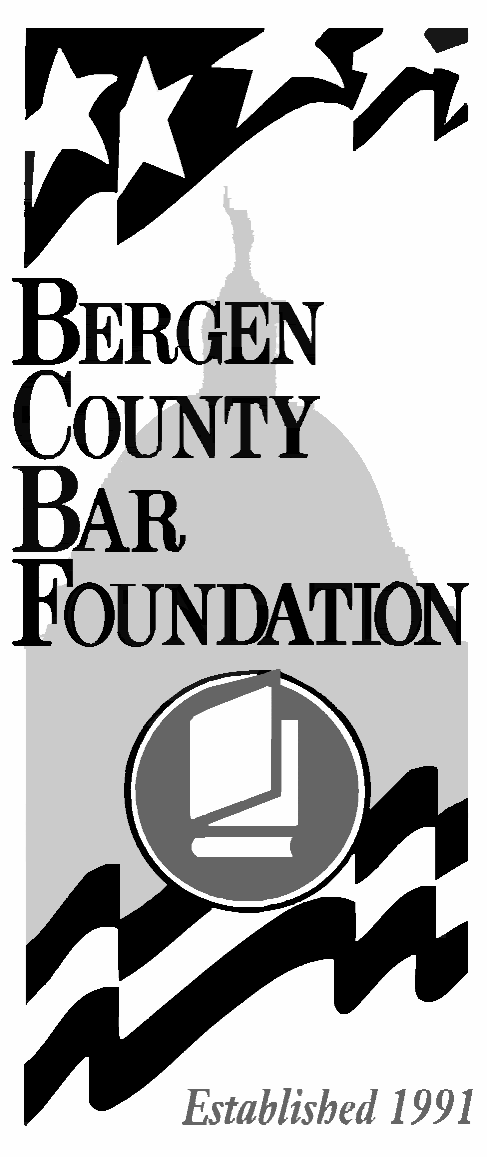 Bergen County Bar foundationGrant Award Application 2014Name of applicant/organizationNameAddressCity						State/zip codeTelephone				Fax				emailName of contact personORGANIZATION INFORMATION:Type of organization:Non-profit					Private educational institutionPublic education institution			Other (explain)CharitablePlease note: All narrative responses should not exceed 250 words each.Describe your organization and its major services/activities.List previous programs/projects which have helped citizens with legal education, legal assistance or enhanced the community’s awareness of legal rights.Specify the geographical area covered by the organization and identify the population your organization serves. (Socio-economic status, gender, age, special needs, as they apply.)GRANT REQUEST PROJECT DESCRIPTION:Please specify the project type. Check one or more as they apply.Community legal education Legal assistance/counselingPublish/distribute legal resource or educational materialsFacilitate the administration of justiceLaw-related training to improve the administration of justicePromote the study and research of lawCommunity outreach as it pertains to legal rightsOther ________________________________________Please summarize your grant proposal including dollar amount requested.How will this project meet the needs of your constituency?Include below a proposed budget for the project, specifying amounts for which Bar Foundation support is requested.If applicable, list previous sources of funding for this program and specify dollar amounts received.If this is to be an ongoing project, describe future plans for funding.Specify a proposed time line for the planning and accomplishment of this project.How will program effectiveness be measured?Include any pertinent details not previously mentioned in this application.TERMS AND CONDITIONS:Grants awarded by the Bergen County Bar Foundation must be used within one year from the date of the grant award. Funds must be actually used for the purpose sought. A report showing all expenditures and enclosing copies of all contracts, receipts and invoices verifying the utilization of the funds must be forwarded to the Foundation within 90 days after the completion of the program.All materials produced in connection with the program, including any summaries, hand-outs, videotapes and other documents given to participants, must prominently state, “this program was funded by a grant from the Bergen County Bar Foundation.” Copies of all materials, videotapes and photos must be sent to the Bar Foundation.All press releases must state: “This program was funded by a grant from the Bergen County Bar Foundation.” Copies of all press releases must be forwarded to the Foundation.The Foundation has the right to withhold or rescind funds awarded if you fail to comply with the above mentioned conditions.Name of organization							DateSignature of authorized official						Title